UNIVERSIT YP L A C ECONDOI\JINIUMSBrazos Valley Property Management903 S Te xas Av e nu e , C o lle g e Sta tio n, TX 77840 Busine ss (979)764-2500	Fa x (979) 764-0508BOARD MEMBERS MEETING AGENDA March 31, 2021 @ 5:30PMCall to OrderEstablishment of a quorumRoll Call via Zoom and in personFinancial Report2021 1st Quarter Financial ReviewManagement ReportsMaintenance ReportDelinqu ency StatusViolations ReportUnfinished BusinessLeak at 521Freeze I Sprinkler Damage 519Freeze I Sprinkler Damager 517InsuranceNew BusinessAnnual MeetingNext Meeting_   _   _   _   _   _   _   _  2021 ®-	-	-	   pmAdjournBeal Properties	903 Texas Ave South, College Station, Tx. 77840,	979-764-2500UNIVERSITY PLACE CONDOMINIUM 2021Cash FlowBeal PropertiesProperties: University Place Condominiums - 515-529 Southwest Pkwy. College Station, TX 77840Date Range: 01/01/2021 to 03/31/2021Accounting Basis: CashLevel of Detail: Detail ViewAccount Name	Selected Period	% of Selected Period	Fiscal Year To Date	% of Fiscal Year To DateOperating Income & Expense IncomeCreated on 03/31/2021	PaAe 1Created on 03/31/2021% of Fiscal Year ToDate:·t...*..·.•..,PROSPERITY BANK ®3782 1 AV 0.398Visit us online at ProsperityBankUSA.comStatement Date Account No2/28/ 2021....0265UNIVERSITY PLACE CONDOMINIUMHOMEOWNERS ASSOCIATION INC903 TEXAS AVE S	S e.Y\/e_, COLLEGE STATION TX 77840-2228Page 1 of 5I111•11111111111•11111111111111II1  11111I•1111•111111II11••11•1  11STATEMENT SUMMARY	TX Prosperity Money Market Ind Account No ••...oi6 s\ DEPOSITS/OTHER CREDITSDate	Description	Amount02/04/202102/ 28/2021DepositAcer Earning Pymt Added to Account$2,160.00$5.47TOTAL OVERDRAFT FEES0§-o­=: iiiiiiiiiiii·o· ===:8 -iiiiiiiiiiN-     -0  iiiiiiiiii!!!!!!!!!!!!!iiiiiiiiiiiiMEMBER FDIC	NYSE Symbol' M ''.UNIVERSITY PLACE CONDOMINIUM HOMEOWNERS	Account No	0265Page 2 of 5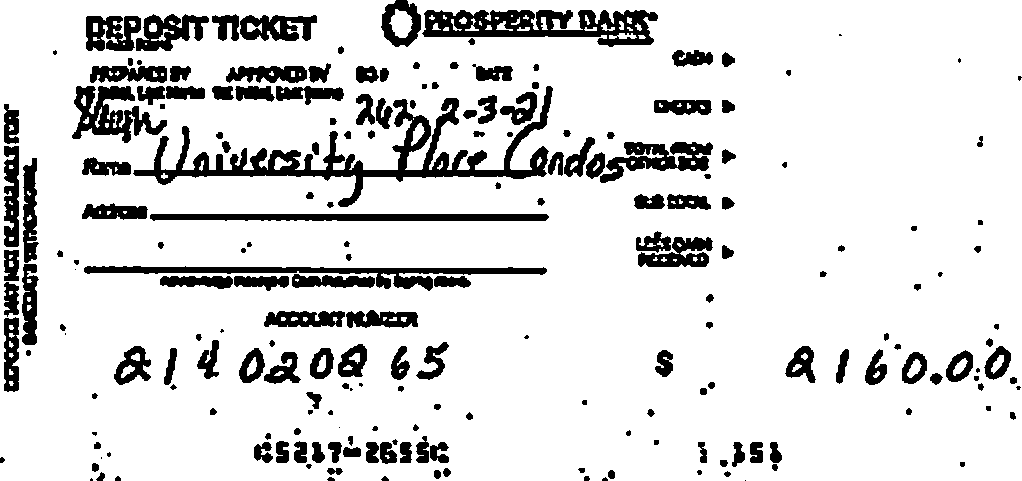 2/4/2021	$2,160.00E xpense Distribution	'VU	--El:porttd On: 03/'31120210,4·5,4 PMPropertei s: University PlaceCondominiums•51S.529 SouthwesI Pkwy. College Station,TX 77840 Payees: AUBIi l Date Range: 01/0112021 to 03/31/2021Reference	Bill Oato	Un it	Payee	Amo unt   Check  #  Chec k Date	Descri ption6390 - Electrical Repairs9309 COPY	01 /0712021	CC Electric	83.00	124169     0110712021 I	Re paired Lights at Front EntranceI261	I 02119120216430 - Fence RepairCo lleae Stauon Fencmg Company	216.50      124293     0211912021 I	repaired fence at UPI10386	01/07/20216455 - General MaintenanceThe Clean Uo Crew	120.00   124182     01/07/2021	cut locks from fire protectionoates10358304312727127131270401/25/2021 515#20203/08/202103/08/202103/08/202103/08/2021The Clean Up Crew Lopez BoyzT Fry Make ReadyT. Fry Make ReadyT. Frv Make ReadY50.00180.0070.00500040.0012422812434112434412434412434401/25/202103/08/2021	salt stairs inpreparationrar freeze and snow 03/08/2021			Replace broken step 03/08/2021		repair loose handrail 517 20103/08/2021	inspect amc for accesslbd1yt atter spnnkter svstem broke03/2 4/202103/25/2021Chad' s Mobile Wash1,200.00   1243731,710.006470 - Insurance03/26/2021	Powerwashed 24 breezewavsat UP	-	-F006095969-001-00001      02/04/2021Farmers Insurance Exchanae2,990 25  12426802/08/2021F006095969-00t-0000103/01/2021Fanners InsuranceExchange2,990.25   124321o3/0mo21F006095969-001-0000103/25/2021Farmers Insurance Exchange3,139.999 120.4912437503/26/2021	MonthlyInsurance invoice6471 - Transfer to Reserves6473 - LegalFees19-1104.1	I 03/08/202 t I	I   Bruchez. Goss. Thornton, Meronoff & Hawthorne, P.C    I    200.00   I  124342     03/08/2021		523 302 • delinquency 44432	I 03/08/2021I	I   Bruchez. Goss. Thornton, Meronoff & Hawthorne, P C   I    75.00   I 124342    03/08/2021 I	Fire suppresison systemI	I	I	I   275.00  I	II	I	I	I	I6475 - Lawn/Property Maintenance6520 - Maintenance Suppllos9186730152	I 01/08/2021I	I	HO Supply Facilities Ma intenance	I   42.71   I 124196 I  01/13/2021	JU1mle 8aQSI	I	I	I	I6531 • Special Projects·- .. ·-·laQuinta Hotel - Winter stom 03/1712021BealProoerties419.0312435503/17/2021517-519- Holel bill for several people from busied sonnkler oipeLaOu1nta H otel- Winter stem127486555 . Monltortng Service' 'iii\.'>I   720.00  I 124166    01/07/2021	F,re Alarm Monitonng01/01/2021 -12/31/2021I    125  .00     I  124324  J  03/0mo21    ormed fire watch dunng the vnnter storm when F,re Suooress,onsyslem was deI	I	I	I  84 5 .oo  II	I	I	I	I6 56 0 . Mortgage/Noto Payment01/01/2021Prosperity Bank.6,194.1612414801/03/2021January 2021- Siding Renovation Loan02/01/202103/01/2021ProspenJv Bank. ProsoenJv Bank6,194.16   1242336,194.16  12431418,582.486695 - Pest Control02/01/2021	February 2021 - Siding RenovationLoano3/0mo21	March 2021 - Siding Renoval.Jon loan22867230222315801/07/202102/04/202103/01/2021Joe Loudat DBA/ Joe Loudat DBA/ Joe Laudat OBA/108.25108.25108.25324.7512417712427112433901/0712021	Month ly Pest Control 02/08/202103/08/20216700 - Plumbing Expense3094 2	02/08/202  1	Holman's Quality Plumbni g	105.00      124280     02/08/20213153	03/01/2021 517#104	Twin City Plumbino LLC	120.00     124347   03/08/20213154	03/01/2021 519#304	Twin City Plumbino LLC	120.00   124347    03/08/20213152	03/01/2021 517#201	Twin City Plumbina LLC	8500	124347    03/08/2021	.	..309193188318932193144003/08/202103/08/202103/08/202103/18/2021 519#10403/25/2021Holman's Quality Plumbing Twin City Plumbino LLC Twin City Plumbino LLC Twin Citv PlumbinoLLC Holman's Qualitv Plumbina105.0085.00140.00120.00322.251,202.2512433612434712434712436812437703/08/2021	525- turnedwater back on03/08/2021	519. Jum water off03/08/2021 connect and remove washer and dryer for repairs from busted fire surmression03/24/202103/26/2021	515-521 UP - repaired broken cioes in pool eau1n mentarea6701 - Portor Service6702 - Pool Expense2020 Budget	2020 ActualINCOMEHOA Dues	259200	2613102020 Budget	2020 ActualINCOMEHOA Dues	259200	2613102020 Budget	2020 ActualINCOMEHOA Dues	259200	2613102021 Budget259200100%Late Fees140Prepaid Dues0Misc Income35TOTAL INCOME259200261485259200EXPENSES:Lawn Maintenance3000034224.1135000 *35000 *Insurance3000037962.743900039000Management Fee13200132001320013200Telephone900845.941750 *1750 *Porter Service950010584.871000010000Utilities1950016137.91850018500Pool Expense100006467.2570007000Pest Control1500129914001400Office Expense2001586.74500500Professional/Legal Fees750110500500Fence Repair0518.88500500Electrical Repairs250010168.54 *25002500Inspection/Monitoring1000720845845Plumbing Repair15009165 *25002500General Maintenance900013597.95 *50005000Fire Alarm Repairs450014797.85 *45004500Security Expense55004882.1355005500Parking Lot Repair055000Special Projects750020105.81 *10752.6Freeze/FspDeposit to Reserves259202592025920Bank Mortgage Payment74329.9274329.9274329.92Property Tax02.262.5Total Expenses247299.92297176.9259200Year End Totals:11900.1-35691.90Siding, Parking Lot & Fence Loan Balance$697,347.38Monthly Renovation Loan6194.16Reserve Bank Account Balance 12/31/202067,277.22Homeowners Association Dues65,415.0082.6465,415.0082.64Insurance Reimbursment13,745.4517.3613,745.4517.36Total Operating Income79,160.45100.0079,160.45100.00ExpenseElectrical Repairs83.000.1083.000.10Fence Repair216.500.27216.500.27General Maintenance1,710.002.161,710.002.16Insurance9,120.4911.529,120.4911.52Transfer to Reserves6,480.008.196,480.008.19Legal Fees100.000.13100.000.13Lawn/Property Maintenance7,300.879.227,300.879.22Maintenance Supplies42.710.0542.710.05Special Projects11,170.9014.1111,170.9014.11Management Fee3,300.004.173,300.004.17Monitoring Service845.001.07845.001.07Mortgage/Note Payment18,582.4823.4718,582.4823.47Pest Control324.750.41324.750.41Plumbing Expense1,202.251.521,202.251.52Porter Service1,595.002.011,595.002.01Pool Expense2,392.403.022,392.403.02Security Expense2,665.683.372,665.683.37Telephone Service1,344.901.701,344.901.70Trash Pick-up1,098.581.391,098.581.39Utilities3,999.595.053,999.595.05Total Operating Expense73,575.1092.9473,575.1092.94NOi - Net Operating Income5,585.357.065,585.357.06Total Income79,160.45100.0079,160.45100.00Total Expense73,575.1092.9473,575.1092.94Net Income5,585.357.065,585.357.06Other ItemsPrepayments 	125.00 125.00Net Other Items125.00125.00Cash Flow5,710.355,710.3502 / 01/202 1Beginni ng Balance$69,443.362 Deposits/ Other Credits+$2,165.47O Checks/Ot her Debits$0.0002/ 28/ 2021Ending Balance28Days in Statement Period$71,608.83Total Enclosures01/01/2021University Ptace Condos2,160 .0012416101/03/2021January 202 1 - Transfer to Reserves02/01/2021Umversity Place Condos2,160 .0012424402/01/2021February 2021 - Transfer to Reserves03/01/2021Umvers1tvPlace Condos,2,160.001243110310mo21March 2021 • Transfer to Reserves6 480.00214701/07/2021The Ground Cre w2,083.8112418301/07/202159540101/18/202101/18/2021RamiroTirado500.0012421201/20/2021fallen branches and hauled tree225802/19/202102/19/2021The GroundCrew2,083.8112429602/19/2021January 2021 - lawn maintenance304603/08/2021Lopez Bovz360.0012434103/08/2021Remove Ice and snow from watkwavs236003/08/202103/08/2021The Ground Crew2,273.2512434603/08/2021Feb lawn care7 300.87047-41901001/25/202101/25/2021Beal Properties225.7112424602/01/2021105-14358101/25/202101/25/2021Beal Properties229 .181242 4602/01/2021117-53790201/25/2021Beal Prooerties385.4512424602/01/20217749803/17/2021Asure Carpet Cleaning3,285.3912435603/17/2021521 #101 - water extraction from broken fire suooresston hne7750303/17/2021Asure Carpet Clean1na3 ,328.6912435603/1712021521 #302 - Water extraction frombroken Fire Suooressicn line207501/07/202101/07/2021Robert Walker395.0012418601/07/2021Bulk Pick Uo208901/07/2021Robert Walker400.0012418601/07/2021Monthly Porter Service211802/04/202102/04/2021Robert Walker400.0012427302/08/2021214403/08/202103/08/2021Robert Walker400.0012434803/08/2021Feb Porter Service1 595.00202084301/07/2021Oasis Pools287.4112418001/07/2021December 2020 Pool Service202081101/08/2021Oasis Pools519 .0612421101/20/2021November Pool Maintenance202088602/08/2021Oasis Pools4059412428602/08/2021202191403/08/2021Oas,s Pools445.8812434303/08/2021Feb uuul maintenance202192203/08/2021Oasis Pools287.6712434303/08/2021Replaced POOi ligh t timer202192303/08/2021OasisPools446.4412434303/08/2021replace pump motor onhot tub2 392.406752 - Security Expense6752 - Security Expense6752 - Security Expense6752 - Security Expense6752 - Security Expense6752 - Security Expense6752 - Security Expense6752 - Security Expense33839101/07/2021GuardTexas. Inc443.8312417401/07/2021monthly secunt.v pa trol33681501/18/2021GuardTexas. Inc443.8312420601120120213390870112512021G uardTexas, Inc890.36124223011251202133976002/0412021GuardTexas, Inc443.8312426902/081202134132103/02/2021GuardTexa,sInc443.8312433503/08/20212 665.686757 - Telephone Sorvlce6757 - Telephone Sorvlce6757 - Telephone Sorvlce6757 - Telephone Sorvlce6757 - Telephone Sorvlce6757 - Telephone Sorvlce6757 - Telephone Sorvlce6757 - Telephone Sorvlce1230401/0712021ConstatnCurrent Electric700.201241730110712021conduit for new pool ohane979-69 4-1850-111209-501/0712021FRONTIER COMMUNICATION69 .6112417101/071202 1Monthly Pool phone bill979-694-1850-111209-502/0412021FRONTIER COMMUNICATION70.2312426602/08/2021979-694-1850-111209-503/08/2021FRONTIER COMMUNICATION000195098703/15/2021Kinos Ill Of Amenca, LLC139.6412436603/24/2021194003303/1512021Kinos Ill Of Amertca, LLC373.5312436603/24120211 353 ,216776 - Trash Pick-up6776 - Trash Pick-up6776 - Trash Pick-up6776 - Trash Pick-up6776 - Trash Pick-up6776 - Trash Pick-up6776 - Trash Pick-up6776 - Trash Pick-up209502/0412021Robert Walker4550012427302/08/2021304803/08/2021Lopez Bovz150,0012434103/08/2021remove old nooring and conslructionmaterials in baas212203/08/2021Robert Walker493.5812434803/08/2021Bulk Pick up Feb1 098.586810 - Utilities6810 - Utilities6810 - Utilities6810 - Utilities6810 - Utilities6810 - Utilities6810 - Utilities6810 - Utilities109339-18946601118/2021Colleae Station Ullhlles116 .8812420401/20/2021178969-15978201/18/2021Colleae Staoon UOhlies49.0512420401/2012021178969-18700401/1812021College Staoon Ut,hlies138.4612420401120/2021178969,18703601/1812021College StationUtilities128,351242040112012021178969-18705001/18/2021College Station Ut1hues161 ,0012420401120/2021178969-18946801/18/2021College Station Utihues136 .9612420401120/2021178969-18947601/18/2021Colleae Station Ubilties1066212420401120/2021178969-18965001/18/2021Collece Stauon Ulll1tJes11 1 .1512 42040112012021178969-1870480112512021Colleoe Station Ullht1es4 72 ,871242200112512021178969-18965002/1912021Colleae Station U tilities99.9812429402/19/2021529 - electrical178969-18947602/1912021Collece Station Utilities83 .8412429402/1912021527 - electrical178969-18946802/19/2021Colleae Station UbhtJes1064812429402/19/2021525- electrical178969-18705002/1912021College StabOn Ubilbes140.4312429402/19/2021521 - electncal178969-18703602/19/2021College Stabon Ut1ht1es10 3.4512429402/19/2021517 - electncal178969-18700402/1912021Colleae Stabon Ut,hties109.1912429402/1912021515 - electncal178969-15978202/19/2021Colleoe Station Utihties49 .0512429402/19/2021515 - sprtnkler109339-18946602/1912021Colleae Station Utilities99.8412429402/1912021523 - Electrtcal178969-18704803/01/2021Colleae Station Utilities46 5.0312431903/02/2021178969-15978203/18/2021Colleae StationUt1l1tJes49 0512436303/2412021-178969-18700403/18/2021College Sta1>0n Uuhues136,5012436303/2412021178969-18703603/1812021College StationUt11Jt1es1 01 .951 2 436303/24/2021178969-18705003/1812021College Station Utilities10, 7 081243630312412021178969-18946803/18/2021College Station Utilities112.0512436303124/2021109339-18946603/18/2021Colleae Station Utlhlles103 .151243630312412021178969-18947603/18/2021Colleae Stat10n Utihties148 .1212436303/24/2021178969-18965003/18/2021Colleae Stat10n Ubhties781012436303/24/2021178969-18704803/25/2021Colleae StationUt1hties484.961243740312612021Utilities 519-electnc3,999 .59Total73,758.41